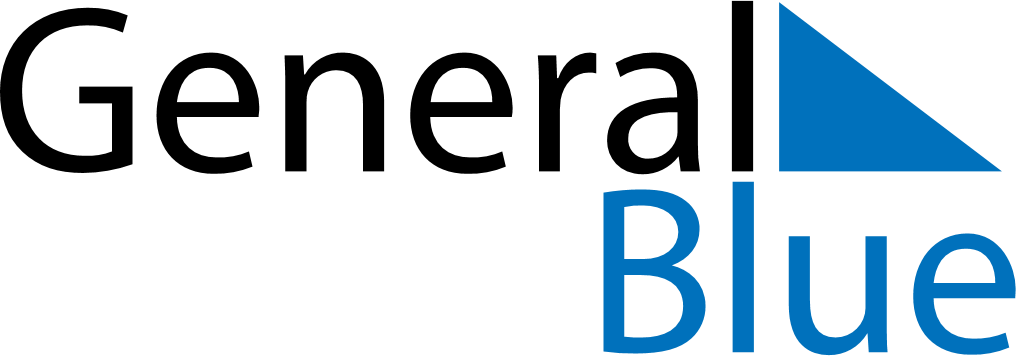 October 2022October 2022October 2022October 2022HungaryHungaryHungaryMondayTuesdayWednesdayThursdayFridaySaturdaySaturdaySunday11234567889Memorial Day for the Martyrs of Arad10111213141515161718192021222223National Day242526272829293031